ALARGAMENTO DA REDE DE CLUBES CIÊNCIA VIVA NA ESCOLA NOVA CANDIDATURAIDENTIFICAÇÃO DA ENTIDADEDesignação- Agrupamento de Escolas de MarrazesNIF- 600078094Endereço- Estrada da Mata Código Postal-  2415-557Concelho- LeiriaTelefone: 244854494Email geral da escola: aemarrazes@aemarrazes.comWebsite oficial da escola: https://aemarrazes.ccems.pt/Natureza Jurídica - PúblicoA entidade está abrangida pela legislação nacional relativa à contratação pública, nos termos definidos no Código dos Contratos Públicos publicado em ANEXO ao DL 18/2008 de 29 de janeiro? SimTipo de operação de IVA - Sujeito a IVANome do Diretor da Unidade Orgânica: Dr.  Jorge Edgar Gregório BritesEmail do Diretor da Unidade Orgânica: diretor@aemarrazes.comTelefone do Diretor da Unidade Orgânica: 936200985Escola onde será instalado o CCVnE: Escola Nº 2 de MarrazesIDENTIFICAÇÃO DO COORDENADOR DO CLUBE CIÊNCIA VIVA NA ESCOLANome do coordenador: Ana Isabel Lino DuarteE-mail do coordenador: anaduarte@aemarrazes.comTelefone: 965892038Tempo de dedicação semanal: 3 horasCódigo do grupo de recrutamento do coordenador do Clube: 520IDENTIFICAÇÃO DOS PROFESSORES ALOCADOS AO CLUBE CIÊNCIA VIVA NA ESCOLANome: Catarina Rodriguez Gregório Marques da CruzEmail: catarinacruz@aemarrazes.comTelefone: 966575140Tempo de dedicação semanal: 1 horaCódigo do grupo de recrutamento do professor: 510PARCERIASIndique o nome do parceiro: Centro de Interpretação Ambiental de Leiria (CML)Indique o ponto de contato do parceiro: 244 845 651 (Dra. Telma Fontes)Indique o nome do parceiro: União de Freguesias de Marrazes e Barosa Indique o ponto de contato do parceiro: 244 854 247 (Dra. Catarina Dias)Indique o nome do parceiro: Centro de Ecologia FuncionalIndique o ponto de contato do parceiro: 239240700 (Dra. Nádia Marques) Indique o nome do parceiro: Centro de Recursos Naturais da Escola Superior Agrária de CoimbraIndique o ponto de contato do parceiro: 239 802 940 (Dra. Fernanda Freitas)Indique o nome do parceiro: Instituto Politécnico de LeiriaIndique o ponto de contato do parceiro: 244 830 010 (Dr. Rui Filipe Pinto Pedrosa)Indique o nome do parceiro: Centro de Ciência Viva do AlvielaIndique o ponto de contato do parceiro: 249 881 805 (Professora Anabela Cavalheiro)Indique o nome do parceiro: Centro de Ciência Viva de Coimbra - ExploratórioIndique o ponto de contato do parceiro: 239 703 897 (Professora Aurora Moreira)+ ADICIONAR OUTRO PARCEIROPROJETONome do CCVnE -  CSI (Conhecimento Sustentabilidade Intervenção) MarrazesÁreas temáticas: Ambiente; Artes; Ciências Naturais; Físico-química; Geografia; Informática; Matemática; Robótica; Sustentabilidade Memória descritiva - ações previstas (max. 3000 caracteres)A criação de um Clube Ciência Viva enquadra-se na estratégia de resposta desta unidade escolar aos desafios atuais da educação, afigurando-se numa resposta capaz de gerar o desenvolvimento de competências transversais e específicas do raciocínio científico, enquadrada numa pedagogia com base nas STEAM, para promover e apoiar iniciativas orientadas para a formação de jovens nas áreas das ciências, tecnologias, engenharias, artes e matemática.Constitui, também, uma oportunidade de promover a Educação para as Ciências, criando oportunidades para reforçar a capacitação de docentes e alunos através do envolvimento em projetos de ciências e estabelecendo parcerias que possam aproximar as escolas dos agentes impulsionadores da cultura e da investigação científica.Pretende-se ainda ir ao encontro de algumas das “Áreas de Melhoria”, identificadas no Projeto Educativo da Escola a saber:·     a colaboração das parcerias com a comunidade nas dinâmicas de escola;·     ocupação plena dos alunos;·     os espaços físicos (sobretudo na escola-sede);·     equipamento dos laboratórios;·     criação de contextos colaborativos que fomentem o trabalho em equipa;·     promover o ensino experimental das ciências. O Projeto do clube funcionará com base nas seguintes linhas orientadoras: Explorar o meio natural envolvente da escola;Criar um espaço adequado ao funcionamento de um clube de ciência na escola;Promover a realização de workshops, palestras e visitas de estudo para professores, alunos e comunidade;Envolver a comunidade em algumas atividades do clube;Partilhar as atividades do clube nas redes sociais da escola;Promover momentos em que os alunos possam ser “comunicadores de ciência”.Descrição do espaço de instalação do CCVnE (max. 4000 caracteres)Será alocado a este projeto a sala C1 do bloco C e a sala contígua que agora funciona como sala de apoio e de arrumo do material de laboratório existente na escola.A sala do clube tem 56 m2 e deveria ser adaptada para a realização de atividades laboratoriais, uma vez que atualmente apresenta apenas uma bancada com 2 lavatórios que não se encontram a funcionar. Para se poderem realizar em segurança atividades práticas no âmbito das ciências pretende-se adquirir uma bancada para colocar ao fundo da sala (na zona onde já há um ponto de água). Por falta de espaço as mesas dos alunos não serão substituídas por mesas de laboratório. Por baixo das bancadas devem existir armários para arrumar os materiais necessários às atividades práticas. Pretende-se ainda adquirir um armário adequado ao armazenamento de reagentes com ventilação. Este equipamento deverá ficar, por questões de segurança, na arrecadação contígua à sala C1. Plano de intervenção até 2025 (upload de ficheiro até 5 MB) criar um clube de Ciência viva na escola sedeEstratégia de articulação, nomeadamente entre as escolas da mesma unidade orgânica ou outras unidades orgânicas escolares e demais parcerias (max. 4000 caracteres)De forma a envolver todos os alunos do agrupamento, os alunos pertencentes ao clube, irão planificar atividades relacionadas com os conteúdos lecionados nas disciplinas de CN e FQ  para apresentar aos alunos do pré-escolar e 1º ciclo. As atividades a planificar deverão ser diversificadas, incluindo aulas de campo, atividades laboratoriais a desenvolver na sala do clube e atividades a desenvolver nas escolas do pré-escolar e 1º ciclo. De forma a existir uma partilha de conhecimentos, iremos realizar atividades com a Associação de Solidariedade Social de Marrazes (AMITEI), visitas de estudo junto de alguns parceiros e solicitar a realização de formações e workshops para professores e/ou alunos.Número estimado de alunos a envolver: 645Níveis de ano escolaridade: 5º Ano; 6º Ano; 7º Ano; 8º Ano; 9º Ano;Indique o contributo e/ou cumprimento dos princípios para a promoção da igualdade de género, de oportunidades e não discriminação (max. 1500 caracteres)O clube assume um caráter inclusivo uma vez que se pretende com o mesmo “responder à diversidade das necessidades e potencialidades de todos e de cada um dos alunos“, tal como o preconizado pelo  Decreto-Lei n.º 54/2018, de 6 de julho e o Princípio da Igualdade - Artigo 13.º da Constituição da República Portuguesa. Deste modo, e como forma de dar resposta ao referido, pensou-se nos seguintes aspectos: Localização do clube numa sala no rés do chão para facilitar o acesso a todos os alunos.Planificar atividades adaptadas aos alunos que usufruem de medidas especiais ao abrigo do Decreto-Lei 54/2018, aproveitando recursos já existentes na escola, como por exemplo o Jardim dos Sentidos;Planificar atividades a desenvolver em parceria com o  Plano Cultural do AEM, que desenvolve atividades sob o mote UMA CASA COM TODOS, no âmbito do trabalho desenvolvido pela nossa animadora cultural através do projeto CACEFaz com as disciplinas de Cidadania, Artes, com a Comunidade e Educação. O trabalho desenvolvido centra-se na valorização da interculturalidade, direitos humanos, democracia, respeito pelo outro, reforço da criatividade e resiliência. Indique o contributo para a Transição Climática e/ou Digital (max. 1500 caracteres)De forma a contribuir para a transição climática e/ou digital, pretendemos desenvolver as seguintes atividades:  Criação de um sítio na internet para divulgação das atividades do clube;Identificar espécies existentes na Mata dos Marrazes recorrendo a apps;Construir uma base de dados digital com fotos e pequenos vídeos das espécies existentes na Mata, a disponibilizar nas plataformas digitais da escola e união de freguesias de Marrazes e Barosa;Criar QR codes com informação sobre a Mata e espécies aqui existentes, que podem ser consultados ao longo do percurso;Divulgar a importância da preservação de zonas verdes em ambientes urbanos e da exploração equilibrada e sustentada dos recursos naturais através de palestras e workshops;Construir casas para insetos, aves e morcegos,  utilizando materiais recicláveis.Data de início do projeto - Janeiro de 2022Data de fim do projeto - agosto 2025AVALIAÇÃO DE MÉRITO - FUNDAMENTAÇÃOExistência de um Clube Ciência Viva na Escola noutro estabelecimento de ensino da mesma unidade orgânica que submete a candidatura:  NãoSe sim, indique qual:Indique o mérito do programa proposto (max. 1500 caracteres)Estando a escola localizada num Território Educativo de Intervenção Prioritária, com alunos com interesses muito afastados dos académicos, torna-se urgente criar atividades que os motivem para a progressão nos estudos, nomeadamente na área das ciências. Com a realização de atividades de qualidade científica e pedagógica, que incluam os conteúdos do currículo formal mas abordados em contextos de educação não formal, procuramos motivar e entusiasmar os alunos para as aprendizagens, não só científicas, mas de todas as áreas. O facto de os nossos  alunos já conhecerem a mata e terem uma relação afetiva com este local, onde realizam diversas atividades lúdicas, torna-a ideal para a realização de atividades  que os  motivem para as questões da sustentabilidade ambiental.  Indique a adequação do esforço de financiamento ao impacto esperado (max. 1500 caracteres)Com a criação de um espaço adequado à atividade do clube pretende-se promover o gosto pela ciência e pela realização de atividades práticas.  De forma a rentabilizar o investimento, este espaço será ainda utilizado na realização de atividades laboratoriais em contexto de aula. A realização de workshops, palestras e visitas de estudo serão muito importantes para possibilitar novas experiências e aprendizagens a alunos que vivem num contexto socioeconómico desfavorecido. MAPA DE INVESTIMENTODesignação bancadas com 2 lavatórios e armários e uma estanteQuantidade (1)Valor s/Iva e Valor c/Iva 3705€ / 4557,15€Ano de realização da despesa (ano letivo 2021/22)Designação Armário para reagentesQuantidade (1)Valor s/Iva e Valor c/Iva 860€ / 1057€Ano de realização da despesa (ano letivo 2021/22)Designação: Aquisição de equipamentos vários, nomeadamente laboratoriais e material educativo, entre outros;Quantidade diversosValor s/Iva e Valor c/Iva 1400€/1722€Ano de realização da despesa (ano letivo 2022/23)Designação: Aquisição de consumíveis e materiais diversos relacionados com a implementação das iniciativas abrangidas pelo presente Aviso;Quantidade (diversos)Valor s/Iva e Valor c/Iva 400 € (100€ x 4 anos) 492€Ano de realização da despesa (ano letivo 2021/22 a 2024/25)Designação: Encargos com a realização de encontros, seminários e workshops;Quantidade (diversos)Valor s/Iva e Valor c/Iva (300€, 500€, 300€)Ano de realização da despesa (ano letivo 2022/23 a 2024/25)Designação: Encargos com a realização de visitas de estudo e deslocações;Quantidade (diversos)Valor s/Iva e Valor c/Iva 2300 € (750€, 750€, 800€)Ano de realização da despesa (ano letivo 2022/23 a 2024/25)Designação: Encargos com a produção de materiais informativos e de divulgação.Quantidade (diversos)Valor s/Iva e Valor c/Iva 150€ (50€ x 3 anos) 184,5€Ano de realização da despesa (ano letivo 2022/23 a 2024/25)Rúbrica da despesaAquisição de consumíveis e outras despesas correntes relacionadas com a implementação das iniciativas abrangidas pelo presente Aviso;Encargos com aquisição de serviços especializados, nomeadamente a produção de ferramentas e conteúdos digitais, assim como o desenvolvimento de programas e módulos, incluindo a produção de conteúdos técnicos especializados;Encargos com a realização de encontros, seminários e workshops;Encargos com a realização de visitas de estudo e deslocações;Encargos com a produção de materiais informativos e de divulgação.DECLARAÇÃO DE COMPROMISSO DO BENEFICIÁRIOPara os fins a que se destina o formulário da candidatura submetida no âmbito do presente Aviso, o representante legal da entidade beneficiaria da candidatura, declara de modo expresso e inequívoco, que:Está legalmente constituído;São verdadeiras todas as informações que constam do formulário de candidatura e dos respetivos anexos;Pode legalmente desenvolver as atividades previstas na operação e investimento a que se candidata;Possuí ou pode assegurar os meios técnicos, físicos e financeiros e os recursos humanos necessários à implementação e realização dos Investimentos contratualizados;Respeita as obrigações decorrentes do Código dos Contratos Públicos;Respeita o princípio Do No Significant Harm (DNSH), nomeadamente não apoia ou realiza atividades económicas que causem danos significativos a qualquer objetivo ambiental;Tem a situação tributária e contributiva regularizada perante, respetivamente, a administração fiscal e a segurança social;Não apresentou a mesma candidatura, no âmbito da qual ainda esteja a decorrer o processo de decisão ou em que a decisão sobre o pedido de financiamento tenha sido favorável;Irá cumprir os requisitos de informação, comunicação e publicidade relativos à  origem do financiamento, conforme disposto no n.º 2 do artigo 34.º do Regulamento (UE) 2021/241 do Parlamento Europeu e do Conselho de 12 de fevereiro de 2021, que criou o Mecanismo de Recuperação e ResiliênciaConfirmo todos os pontos acima mencionados na Declaração de Compromisso do Beneficiário.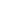 GRAVAR CANDIDATURA